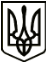 МЕНСЬКА МІСЬКА РАДАВИКОНАВЧИЙ КОМІТЕТРІШЕННЯ 21 грудня 2021 року	 м. Мена	 № 392Про  проект бюджету Менської міської територіальноїгромади на 2022 рікЗаслухавши начальника Фінансового управління Менської міської ради Нерослик А.П. про проект бюджету Менської міської територіальної громади на 2022 рік, враховуючи обговорення проекту бюджету, керуючись  Бюджетним кодексом України, Законом України «Про місцеве самоврядування в Україні», виконавчий комітет Менської міської радиВИРІШИВ :1.Схвалити проект рішення «Про бюджет Менської міської територіальної громади на 2022 рік» (згідно додатку 1) та подати на розгляд та затвердження бюджет Менської міської територіальної громади на 2022 рік на сесію Менської міської ради.2. Контроль за виконанням рішення покласти на начальника Фінансового управління Менської міської ради Нерослик А.П.Міський голова                                                                   Геннадій ПРИМАКОВ